Phần đáp án câu trắc nghiệm: Tổng câu trắc nghiệm: 40.SỞ GD&ĐT ĐẮK LẮKTRƯỜNG THPT NGÔ GIA TỰĐÁP ÁN THI THỬ TỐT NGHIỆP 
NĂM HỌC 2021-2022MÔN HÓA HỌC – Khối lớp 12 Thời gian làm bài : 50 phút 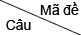 00100200300400500600700841[0.25] C[0.25] C[0.25] D[0.25] A[0.25] B[0.25] A[0.25] C[0.25] A42[0.25] D[0.25] C[0.25] C[0.25] B[0.25] A[0.25] C[0.25] C[0.25] C43[0.25] B[0.25] D[0.25] C[0.25] C[0.25] B[0.25] D[0.25] A[0.25] B44[0.25] A[0.25] A[0.25] D[0.25] D[0.25] B[0.25] A[0.25] A[0.25] C45[0.25] D[0.25] C[0.25] B[0.25] C[0.25] C[0.25] D[0.25] D[0.25] B46[0.25] A[0.25] C[0.25] C[0.25] D[0.25] C[0.25] A[0.25] D[0.25] D47[0.25] B[0.25] B[0.25] C[0.25] C[0.25] A[0.25] C[0.25] A[0.25] D48[0.25] C[0.25] A[0.25] A[0.25] D[0.25] B[0.25] C[0.25] B[0.25] A49[0.25] A[0.25] B[0.25] B[0.25] B[0.25] D[0.25] D[0.25] D[0.25] C50[0.25] A[0.25] C[0.25] C[0.25] C[0.25] B[0.25] B[0.25] D[0.25] A51[0.25] C[0.25] D[0.25] A[0.25] A[0.25] D[0.25] A[0.25] B[0.25] A52[0.25] B[0.25] C[0.25] C[0.25] C[0.25] D[0.25] D[0.25] B[0.25] B53[0.25] A[0.25] A[0.25] A[0.25] C[0.25] A[0.25] A[0.25] A[0.25] B54[0.25] D[0.25] B[0.25] B[0.25] A[0.25] A[0.25] B[0.25] C[0.25] A55[0.25] B[0.25] D[0.25] D[0.25] B[0.25] C[0.25] B[0.25] B[0.25] A56[0.25] B[0.25] B[0.25] C[0.25] A[0.25] B[0.25] D[0.25] B[0.25] D57[0.25] C[0.25] A[0.25] A[0.25] A[0.25] C[0.25] D[0.25] C[0.25] B58[0.25] C[0.25] A[0.25] B[0.25] C[0.25] A[0.25] C[0.25] A[0.25] C59[0.25] A[0.25] B[0.25] D[0.25] B[0.25] C[0.25] B[0.25] B[0.25] A60[0.25] A[0.25] C[0.25] D[0.25] D[0.25] D[0.25] C[0.25] B[0.25] D61[0.25] D[0.25] D[0.25] B[0.25] C[0.25] C[0.25] A[0.25] A[0.25] A62[0.25] D[0.25] B[0.25] C[0.25] B[0.25] C[0.25] C[0.25] A[0.25] C63[0.25] B[0.25] A[0.25] A[0.25] D[0.25] B[0.25] D[0.25] D[0.25] D64[0.25] C[0.25] C[0.25] D[0.25] C[0.25] D[0.25] D[0.25] B[0.25] C65[0.25] B[0.25] D[0.25] D[0.25] A[0.25] D[0.25] B[0.25] C[0.25] D66[0.25] A[0.25] A[0.25] B[0.25] B[0.25] C[0.25] A[0.25] C[0.25] B67[0.25] B[0.25] B[0.25] C[0.25] D[0.25] A[0.25] D[0.25] A[0.25] B68[0.25] D[0.25] D[0.25] A[0.25] B[0.25] B[0.25] B[0.25] D[0.25] D69[0.25] C[0.25] A[0.25] C[0.25] A[0.25] D[0.25] A[0.25] D[0.25] D70[0.25] D[0.25] B[0.25] A[0.25] A[0.25] A[0.25] C[0.25] C[0.25] C71[0.25] B[0.25] C[0.25] B[0.25] B[0.25] A[0.25] D[0.25] C[0.25] B72[0.25] C[0.25] C[0.25] D[0.25] D[0.25] B[0.25] B[0.25] D[0.25] C73[0.25] D[0.25] D[0.25] B[0.25] A[0.25] D[0.25] A[0.25] A[0.25] A74[0.25] B[0.25] A[0.25] A[0.25] B[0.25] C[0.25] B[0.25] B[0.25] A75[0.25] C[0.25] D[0.25] B[0.25] C[0.25] B[0.25] A[0.25] B[0.25] D76[0.25] D[0.25] D[0.25] A[0.25] A[0.25] A[0.25] B[0.25] D[0.25] B77[0.25] A[0.25] A[0.25] D[0.25] B[0.25] A[0.25] C[0.25] C[0.25] B78[0.25] A[0.25] D[0.25] D[0.25] D[0.25] D[0.25] C[0.25] C[0.25] D79[0.25] C[0.25] B[0.25] A[0.25] D[0.25] C[0.25] D[0.25] D[0.25] C80[0.25] D[0.25] B[0.25] B[0.25] A[0.25] A[0.25] B[0.25] A[0.25] B